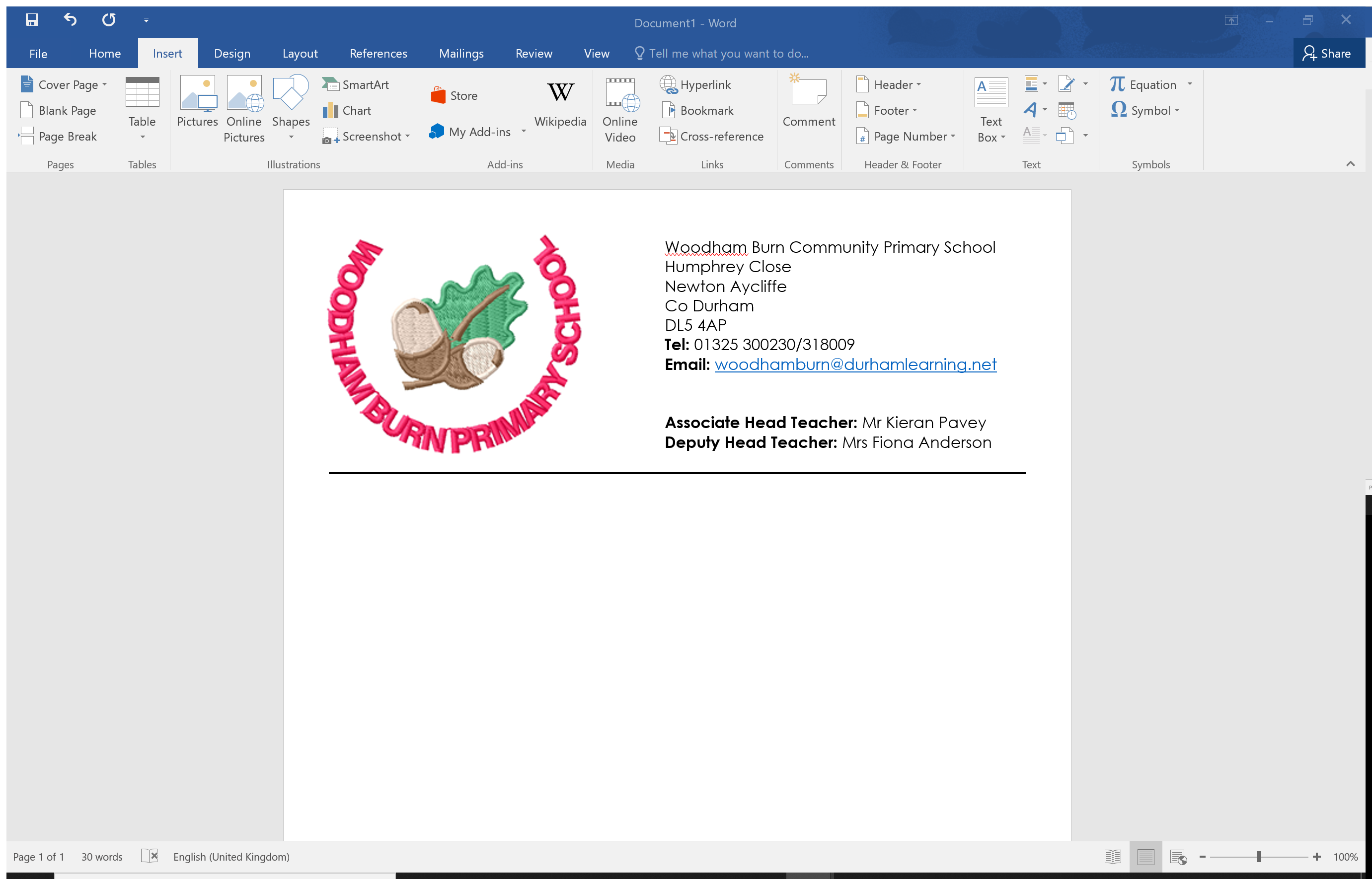 Job DescriptionHLTAKey Role/FunctionsTo complement the professional work of teachers by taking responsibility for agreed learning activities under an agreed system of supervision involving planning, preparation and delivering learning activities for individuals/groups or short term, whole classes.  To monitor, assess, record and report on pupils’ achievement, progress and development. To cover PPA for teachers.Specific Duties and Responsibilities1. Support for PupilsTo assess the needs of pupils and use detailed knowledge and specialist skills to support pupils' learningTo establish productive working relationships with pupils, acting as a role model and setting high expectationsTo promote the inclusion and acceptance of all pupils within the classroom to develop and implement Action PlansTo support pupils consistently whilst recognising and responding to their individual needsTo encourage pupils to interact and work co-operatively with others and engage all pupils in activitiesTo promote independence and employ strategies to recognise and reward achievements of self-relianceTo provide feedback to pupils in relation to progress and achievement2. Support for TeachersTo produce lesson plans, worksheets, plan challenging teaching and learning objectives, evaluate and adjust lesson/work plans as appropriate within an agreed system of supervisionTo monitor and evaluate pupil responses to learning activities through a range of assessment and monitoring strategies against pre-determined learning objectivesTo provide objective and accurate feedback and reports as required on pupil achievement, progress and other matters, ensuring the availability of appropriate evidenceTo record progress and achievement in lessons/activities systematically and provide evidence of range and level of progress and attainmentTo work within an established discipline policy to anticipate and manage behaviour constructively, promoting self control and independenceTo support the role of parents in pupils' learning and contribute to/lead meetings with parents to provide constructive feedback on pupil progress/achievement etc.3. Support for the CurriculumTo deliver learning activities to pupils within agreed system of supervision, adjusting activities according to pupil responses/needsTo deliver local and national learning strategies and make effective use of opportunities provided by other learning activities to support the development of pupils’ skillsTo use ICT effectively to support learning activities and develop pupils' competence and independence in its useTo select and prepare resources necessary to lead learning activities, taking account of pupils' interests and language and cultural activitiesTo advise on appropriate deployment and use of specialist resources or equipment4. Support for the SchoolTo comply with and assist with the development of policies and procedures relating to child protection, health, safety and security, confidentiality and data protection, reporting concerns to an appropriate personTo be aware of and support difference and ensure all pupils have equal access to opportunities to learn and developTo contribute to the overall ethos/work/aims of the schoolTo establish constructive relationships and communicate with other agencies /professionals, in liaison with the teacher, to support achievement and progress of pupilsTo take the initiative as appropriate to develop appropriate multi-agency approaches to supporting pupilsTo recognise own strengths and areas of specialist expertise and use these to lead, advise and support othersTo deliver out of school learning activities within guidelines established by the schoolTo contribute to the identification and execution of appropriate out of school learning activities which consolidate and extend work carried out in classGENERALThe Higher Level Teaching Assistant may be called upon to perform other duties that the Headteacher considers reasonable, that are commensurate with the grading and designation of the post.